                                               БЕСЕДА№3                Приобретая аудиокассеты и диски классической   музыки,                     необходимо правильно организовать ее  слушание.Активное слушание музыки не должно превышать 10-15 минут. Важно, чтобы ребенок чувствовал заинтересованное отношение близких ему людей. Слушая музыку, надо иногда предлагать детям передать ее характер в танцевальных и образных движениях, движениях рук, пантомиме, в игре на музыкальных  инструментах пантомиме, соответствующих по тембру звучания произведения.Необходимо учить детей передавать характер музыки  в рисунках, используя сравнения музыкальных произведений со стихотворениями, репродукциями картин.Организовывайте с детьми выходы  в театр , на концерты народной и классической музыки. Рекомендуются просмотры телепередач на канале «Культура». Только совместными усилиями детского сада и семьи можно достичь результатов в формировании основ музыкальной культуры, развивать творческие способности у детей, начала вкуса, представления о красоте.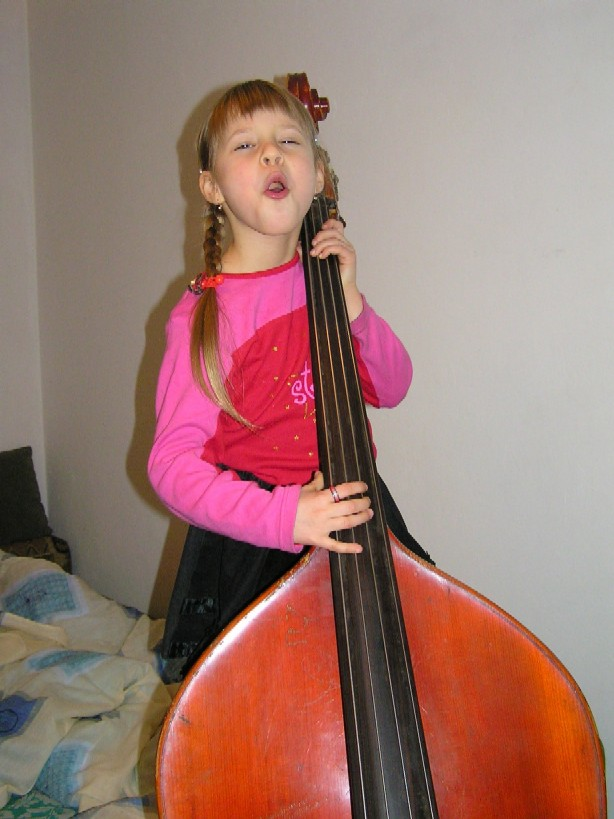              ГОТОВИМ  ДЕТЕЙ                                К     ВСТРЕЧЕ                                                   С     МУЗЫКОЙ!       1.  Что такое музыка?            2.  Символ музыки.                  3.  Кого называют музыкантом.                  4.  Когда человек поет                 5.  Когда мы слушаем музыку?                  6.  Как мы стали зрителями.                       7.  Петрушкины  « перепуталки». 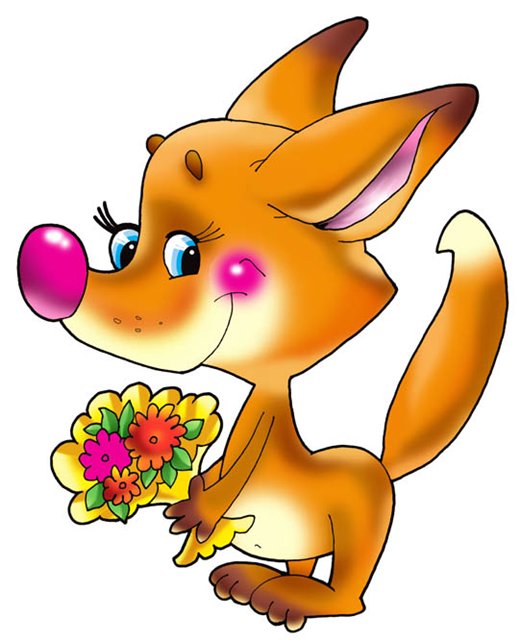                             БЕСЕДА №1           Что нужно знать о музыке ?  Что такое музыка?                                       МУЗЫКА- это искусство.  Искусством называется то, что человек создает для красоты,  «для  души» Для красоты люди строят дома и памятники, создают красивые   вещи, которые нас окружают,  «для   души» пишут книги и картины,   ставят спектакли в театре, сочиняют музыку. с помощью искусства  человек выражает свое отношение к окружающей жизни.                              Искусством также называют все то,                                   что сделано хорошо-    искусно!                     СИМВОЛЫ    ИСКУССТВА                                                      БЕСЕДА №2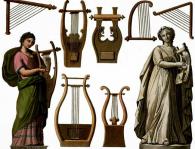                      ЛИРА- очень древний музыкальный   инструмент.        В наше время ее можно увидеть  только на старинных картинах или                                               в скульптурах. Это от лиры произошли     многие   струнные  инструменты.        Фигурная  рама  скреплялась перекладиной,   на которую    натягивались             струны.               Звучание   струн было очень приятным и мелодичным.  Поэтому        люди  стали     называть лиру   златострунной или сладкозвучной ,    а        иногда - божественной.          Древние греки придумали сказочную  легенду – миф о лире, они  уверяли, что  лира была создана богами на Олимпе, и только сами боги     могли искусно играть на ней. А потом боги отдали   лиру в дар человеку,   а вместе с ней   передали талант и  творческое  вдохновение. С тех пор  люди стали говорить, что талантливый человек обладает  божьим даром.    А  лира стала  символом     искусства!